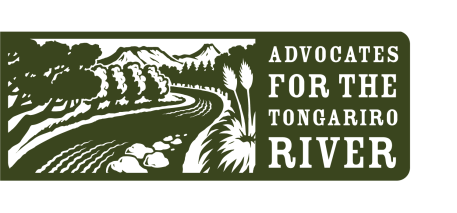 Minutes AFTR Committee MeetingDate:-		Friday 20th March 2015Time:-		9.00 am start Location:- 	223 Taupahi Road, Turangi (Neville Young host).                                                                                                      Quorum is  5Committee MemberCommittee MemberCommittee MemberPresentApologiesOtherGary           BrownGary           BrownGary           BrownWarren      ButterworthWarren      ButterworthWarren      ButterworthVirginia      ChurchVirginia      ChurchVirginia      ChurchSam            CoxheadSam            CoxheadSam            CoxheadStuart         CrosbieStuart         CrosbieStuart         CrosbieChairRichard      KempRichard      KempRichard      KempKent           PriceKent           PriceKent           PriceJohn           ToogoodJohn           ToogoodJohn           ToogoodTreasurerEric             WilsonEric             WilsonEric             WilsonSecretaryNeville       YoungNeville       YoungNeville       YoungSam            StevensonSam            StevensonSam            StevensonGuests: Mark Cosgrove, Kim Turia, Michel Dedual Mark Venman, Todd Baldwin WRC, Simon Stewart.Guests: Mark Cosgrove, Kim Turia, Michel Dedual Mark Venman, Todd Baldwin WRC, Simon Stewart.Guests: Mark Cosgrove, Kim Turia, Michel Dedual Mark Venman, Todd Baldwin WRC, Simon Stewart.ADMINISTRATIVE ASPECTSADMINISTRATIVE ASPECTSADMINISTRATIVE ASPECTSADMINISTRATIVE ASPECTSADMINISTRATIVE ASPECTSADMINISTRATIVE ASPECTSTimeAgenda ItemContentContentContentLink/Action9.001a. Apologies and Welcome1b New memberSam Coxhead, Simon Stewart, Invited guests welcomed.That apology be accepted.Proposed: Gary Brown  Seconded: Virginia Church             Carried:Motion:That Sam Coxhead be co-opted to the committee.Proposed: Richard Kemp Seconded: Sam Stevenson  Carried:Sam Coxhead, Simon Stewart, Invited guests welcomed.That apology be accepted.Proposed: Gary Brown  Seconded: Virginia Church             Carried:Motion:That Sam Coxhead be co-opted to the committee.Proposed: Richard Kemp Seconded: Sam Stevenson  Carried:Sam Coxhead, Simon Stewart, Invited guests welcomed.That apology be accepted.Proposed: Gary Brown  Seconded: Virginia Church             Carried:Motion:That Sam Coxhead be co-opted to the committee.Proposed: Richard Kemp Seconded: Sam Stevenson  Carried:9.052. Simon Stewart reportSimon Stewart gave an interim report on his research 1 year into a 3 year study.Key items of research to date:High chlorophyl layer is just below the thermocline which is the area of greatest food richness for life in the lake. The lake water is very clear and not nutrient rich.Year 1 of a 3 year study has been completed.50% of field work completedField work has involved collecting samples, algae and zooplankton at different depths.Also collected are smelt, bullies and kakahi which have been kept in containers to measure nutrient excretion so as to understand the interaction between nutrient cycling and food web dynamics.Water quality (temperature, electrical conductivity, ph and chlorophyll a data) collected at different depths using Biofish sampling. A contribution from MRP in this section of work and from MRP financing this part of the study. A question and answer session followed.Simon thanked for his presentation.Simon Stewart gave an interim report on his research 1 year into a 3 year study.Key items of research to date:High chlorophyl layer is just below the thermocline which is the area of greatest food richness for life in the lake. The lake water is very clear and not nutrient rich.Year 1 of a 3 year study has been completed.50% of field work completedField work has involved collecting samples, algae and zooplankton at different depths.Also collected are smelt, bullies and kakahi which have been kept in containers to measure nutrient excretion so as to understand the interaction between nutrient cycling and food web dynamics.Water quality (temperature, electrical conductivity, ph and chlorophyll a data) collected at different depths using Biofish sampling. A contribution from MRP in this section of work and from MRP financing this part of the study. A question and answer session followed.Simon thanked for his presentation.Simon Stewart gave an interim report on his research 1 year into a 3 year study.Key items of research to date:High chlorophyl layer is just below the thermocline which is the area of greatest food richness for life in the lake. The lake water is very clear and not nutrient rich.Year 1 of a 3 year study has been completed.50% of field work completedField work has involved collecting samples, algae and zooplankton at different depths.Also collected are smelt, bullies and kakahi which have been kept in containers to measure nutrient excretion so as to understand the interaction between nutrient cycling and food web dynamics.Water quality (temperature, electrical conductivity, ph and chlorophyll a data) collected at different depths using Biofish sampling. A contribution from MRP in this section of work and from MRP financing this part of the study. A question and answer session followed.Simon thanked for his presentation.10.403. Minutes of  22nd November MeetingMotion: That the 22nd November 2014 Committee Meeting minutes be confirmed Proposed: Gary Brown Seconded: John Toogood             Carried: Business Arising out of Minutes:Communications. Agreed that all would contribute to the blogs by sending articles or topics for inclusion, as the blog is in place of newsletters.Motion: That the 22nd November 2014 Committee Meeting minutes be confirmed Proposed: Gary Brown Seconded: John Toogood             Carried: Business Arising out of Minutes:Communications. Agreed that all would contribute to the blogs by sending articles or topics for inclusion, as the blog is in place of newsletters.Motion: That the 22nd November 2014 Committee Meeting minutes be confirmed Proposed: Gary Brown Seconded: John Toogood             Carried: Business Arising out of Minutes:Communications. Agreed that all would contribute to the blogs by sending articles or topics for inclusion, as the blog is in place of newsletters.Item 310.504. CorrespondenceInwards and Outwards Motion: “The Correspondence be received”Proposed: Sam Coxhead Seconded: John Toogood     Carried: Inwards and Outwards Motion: “The Correspondence be received”Proposed: Sam Coxhead Seconded: John Toogood     Carried: Inwards and Outwards Motion: “The Correspondence be received”Proposed: Sam Coxhead Seconded: John Toogood     Carried: Item 411.005. Finance ReportFinance Report Motions: That accounts paid are approved and the Finance report receivedAccounts approved for the Annual ReportThat we now have 3 domain names for Tongariro river the third being tongariroriver.nzProposed: John Toogood   Seconded: Sam Stevenson    Carried:Finance Report Motions: That accounts paid are approved and the Finance report receivedAccounts approved for the Annual ReportThat we now have 3 domain names for Tongariro river the third being tongariroriver.nzProposed: John Toogood   Seconded: Sam Stevenson    Carried:Finance Report Motions: That accounts paid are approved and the Finance report receivedAccounts approved for the Annual ReportThat we now have 3 domain names for Tongariro river the third being tongariroriver.nzProposed: John Toogood   Seconded: Sam Stevenson    Carried:Item 5 Item 5a10.106. Annual General MeetingAnnual meeting18th April 10.30 am Tongariro LodgeCommittee to find a new President before the meetingMembers of current Committee are willing to continue.Committee meeting on the 18th at another venue.Annual report approved.Annual meeting18th April 10.30 am Tongariro LodgeCommittee to find a new President before the meetingMembers of current Committee are willing to continue.Committee meeting on the 18th at another venue.Annual report approved.Annual meeting18th April 10.30 am Tongariro LodgeCommittee to find a new President before the meetingMembers of current Committee are willing to continue.Committee meeting on the 18th at another venue.Annual report approved.Item 6Item 6b11.157. MembershipFew 2015 Subs paid though only 1 blog requesting subs. To date.Secretary will email members advising AGM detail, pdf of membership form and pdf of nomination form for committee.A written copy for members without an email address to be posted.Few 2015 Subs paid though only 1 blog requesting subs. To date.Secretary will email members advising AGM detail, pdf of membership form and pdf of nomination form for committee.A written copy for members without an email address to be posted.Few 2015 Subs paid though only 1 blog requesting subs. To date.Secretary will email members advising AGM detail, pdf of membership form and pdf of nomination form for committee.A written copy for members without an email address to be posted.DiscussionISSUE FOCUSISSUE FOCUSISSUE FOCUSISSUE FOCUSISSUE FOCUSISSUE FOCUSTimeAgenda ItemContentContentContentLink/Action11.308. ReportTodd Baldwin, WRC manager for Works spoke of his role with regard to the Tongariro River.To maintain protection for Turangi to a 1:100 year flood. Requires all vegetation in the flood path to be less than 1.5 meters, Spraying is taking place now.Willow re-growth is being sprayed. Saw willow as a danger to river control through its choking of the channel.The absence of larger floods has enabled seedlings to establish and make removal necessary.Hopes to move upstream to the area of the Admirals pool to eliminate weed growth, Willows and Pines. Action is to protect the cliff face at the Cicada pool.Willingness to talk about the problems seen by individuals.Todd Baldwin, WRC manager for Works spoke of his role with regard to the Tongariro River.To maintain protection for Turangi to a 1:100 year flood. Requires all vegetation in the flood path to be less than 1.5 meters, Spraying is taking place now.Willow re-growth is being sprayed. Saw willow as a danger to river control through its choking of the channel.The absence of larger floods has enabled seedlings to establish and make removal necessary.Hopes to move upstream to the area of the Admirals pool to eliminate weed growth, Willows and Pines. Action is to protect the cliff face at the Cicada pool.Willingness to talk about the problems seen by individuals.Todd Baldwin, WRC manager for Works spoke of his role with regard to the Tongariro River.To maintain protection for Turangi to a 1:100 year flood. Requires all vegetation in the flood path to be less than 1.5 meters, Spraying is taking place now.Willow re-growth is being sprayed. Saw willow as a danger to river control through its choking of the channel.The absence of larger floods has enabled seedlings to establish and make removal necessary.Hopes to move upstream to the area of the Admirals pool to eliminate weed growth, Willows and Pines. Action is to protect the cliff face at the Cicada pool.Willingness to talk about the problems seen by individuals.Item 811.459. EnvironmentJohn with DOC is to do a helicopter survey of work still to do with pine eradication programme. Trees missed and dealing to seedlings which quickly establish.John with DOC is to do a helicopter survey of work still to do with pine eradication programme. Trees missed and dealing to seedlings which quickly establish.John with DOC is to do a helicopter survey of work still to do with pine eradication programme. Trees missed and dealing to seedlings which quickly establish.Verbal12.15Meeting closedNeville and Valerie May thanked for hosting the meetingNeville and Valerie May thanked for hosting the meetingNeville and Valerie May thanked for hosting the meeting